Søknad om godkjenning av eksterne emner/studiepoeng.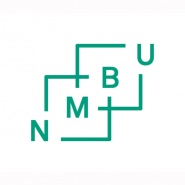 Søknad og dokumentasjon sendes fakultetet.Jeg søker om at følgende emner godskrives som erstatning for obligatoriske emner ved NMBU:Jeg søker om at følgende emner godskrives som valgfrie studiepoeng ved NMBU:Fylles ut av fakultetet:Avgjørelsen kan ankes til studienemnda innen 3 uker etter mottatt avgjørelse.Kopi:StudentDokumentet lagres på Studentmappen i P360Søknaden gjelderSøknaden gjelderEndelig godkjenning av delstudium i utlandetGodkjenning av eksterne emner/studiepoeng fra tidligere studierStudentStudentNavnStudentnummerStudieprogramFakultetSøker godkjent emner/studiepoeng fraSøker godkjent emner/studiepoeng fraSøker godkjent emner/studiepoeng fraSøker godkjent emner/studiepoeng fraSøker godkjent emner/studiepoeng fraSøker godkjent emner/studiepoeng fraInstitusjon (studiested):Tatt i perioden:-Dato siste eksamen:Emner ved ekstern institusjonEmner ved ekstern institusjonEmner ved ekstern institusjonEmner som ønskes erstattetEmner som ønskes erstattetEmner som ønskes erstattetEmner som ønskes erstattetEmne-kodeEmnenavnOmfang/creditsEmne-kodeEmnenavnEmnenavnStudie-poengSumEmner ved ekstern institusjonEmner ved ekstern institusjonEmner ved ekstern institusjonEmner ved ekstern institusjonEmner ved ekstern institusjonGodskrives somEmne-kodeOmfang/stp.EmnenavnEmnenavnEmnenavnOmfang/stp.SumEmnebeskrivelser er vedlagt (dersom de ikke var vedlagt søknad om forhåndsgodkjennelse)Karakterutskrift er vedlagt.Eksterne emner vil fremkomme på vitnemålet på samme språk som på karakterutskriften du vedlegger søknaden.Studentens signaturStudentens signaturSted, datoSignaturVurdert av undervisningsutvalgetVurdert av undervisningsutvalgetVurdert av undervisningsutvalgetVurdert av undervisningsutvalgetDato:Søknaden er godkjent som den er Søknaden er godkjent som den er Søknaden er godkjent som den er Vi har noen merknader, vennligst ta kontaktVi har noen merknader, vennligst ta kontaktVi har noen merknader, vennligst ta kontaktSøknaden er godkjent med nedenstående endringer:Søknaden er godkjent med nedenstående endringer:Søknaden er godkjent med nedenstående endringer:For undervisningsutvalget ved:For undervisningsutvalget ved:For undervisningsutvalget ved:For undervisningsutvalget ved:FakultetFakultetSignaturSignatur